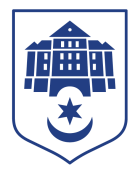 Тернопільська міська рада восьмого скликанняПротокол № 10позапланового засідання виконавчого комітету міської ради18.03.2021				Початок засідання								11.00Головуючий: Надал Сергій.Присутні на засіданні : Дідич Володимир, Корнутяк Володимир, Кошулінський Руслан, Крисоватий Ігор, Кузьма Ольга, Надал Сергій, Солтис Віктор, Стемковський Владислав, Татарин Богдан, Туткалюк Ольга, Хімейчук Іван, Якимчук Петро.Відсутні: Гірчак Ігор, Осадця Сергій, Остапчук Вікторія.Кворум є – 12 членів виконавчого комітету. СЛУХАЛИ: Про здійснення перевезеньДОПОВІДАВ: Ігор Крисоватий.ГОЛОСУВАННЯ: за – 12, проти – 0, утримались – 0.ВИРІШИЛИ: рішення №803 додається.Міський голова					Сергій НАДАЛІрина Чорній 067 4472610